Art- Week 2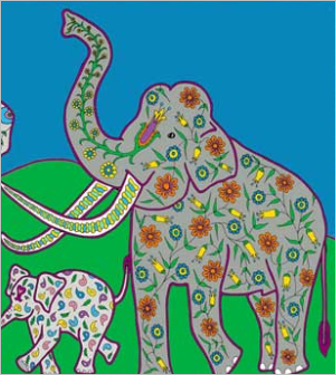 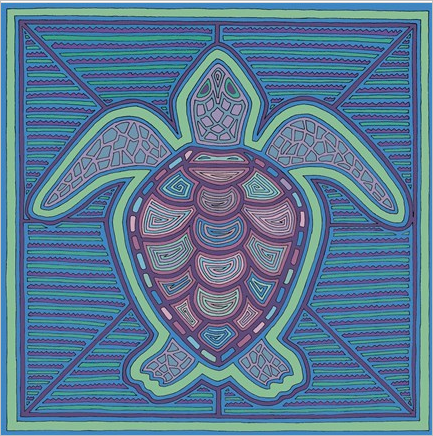 